Distanční vzdělávání týden od 22. 3. – 26. 3. 20217. třída ,,Myšky“Téma týdne: Jaro ťuká na vrátkaVážení rodiče, milé děti,opět jsme si pro vás připravily náměty na činnosti, které můžete využít. Jsme rády za zpětnou vazbu, kterou nám zasíláte na e-mail. I nadále vkládejte vypracované úkoly do složky s logopedií a přineste do školky po jejím znovuotevření. Moc se už na děti těšíme. Vyřiďte jim od nás pozdravy.Vaše paní učitelky z MyšekNa sobotu 20. března připadl první jarní den. Zopakujte si s dětmi, jaká 4 roční období znají (jaro, léto, podzim, zima), a které měsíce řadíme mezi jarní (březen, duben, květen). Určitě vám také budou schopny sdělit, co se na jaře v přírodě děje. Vyjmenujte si některé typické znaky jara (otepluje se; dny jsou delší než byly v zimě – můžete si zkusit zapisovat nebo pozorovat, v kolik hodin už je tma; začíná se zelenat tráva, rozkvétají první jarní kytičky, někteří ptáci se vrací z teplých krajin – čáp, vlaštovka; na stromech pučí listy a květy; rodí se mláďátka; lidé začínají zase pracovat na zahrádkách, vysazují semínka a sazeničky; na jaře také slavíme Velikonoce;…)K jaru se pojí známé pranostiky. Přečtěte je dětem a nechte je vysvětlit, co asi znamenají. Případně si je vysvětlete společně. Na svatého Řehoře, čáp letí přes moře, žába hubu otevře.Je-li v březnu dešťů mnoho, neúroda je pak z toho.Březen, za kamna vlezem, duben, ještě tam budem.Svatý Josef s tváří milou končí zimu s plnou silou.K období jara posíláme odkaz na pohádky z cyklu Chaloupka na vršku:Jak se Andulka bála smrtky (Na sv. Řehoře, čáp letí přes moře…)https://www.youtube.com/watch?v=l9gI7HsJybU&list=PLTHuqoc0y_Xyq05LPMvVs-IATL3ioiZuJ&index=3Jak píšťalka pomohla (Březen, za kamna vlezem, duben, ještě tam budem)https://www.youtube.com/watch?v=sae0yUM4Q_8&list=PLTHuqoc0y_Xyq05LPMvVs-IATL3ioiZuJ&index=4Aby děti jen neseděly u obrazovky, posíláme odkaz na video, u kterého se protáhnou:Štístko a Poupěnka: Hejbni kostrouhttps://www.youtube.com/watch?v=Wo_LgAFagesNa jaře se rodí mláďátka. Umí je děti správně pojmenovat a přiřadit k jejich rodičům? Obrázky si můžete vytisknout, rozstříhat, přiřazovat nebo je pojmenovávejte u obrazovky. (Obrázky použity z www.pixabay.com)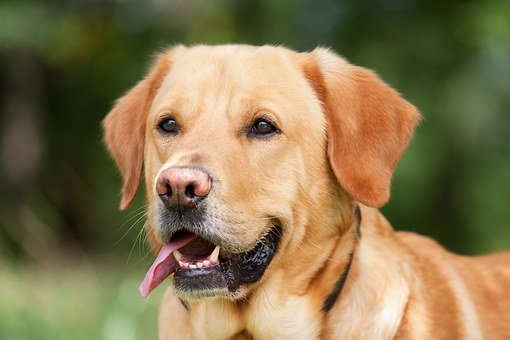 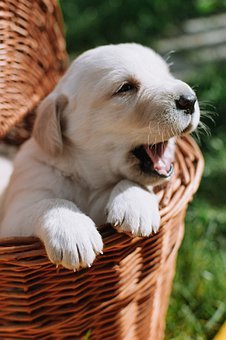 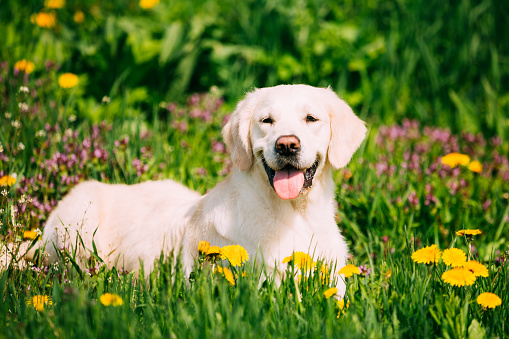 PES							ŠTĚNĚ				FENA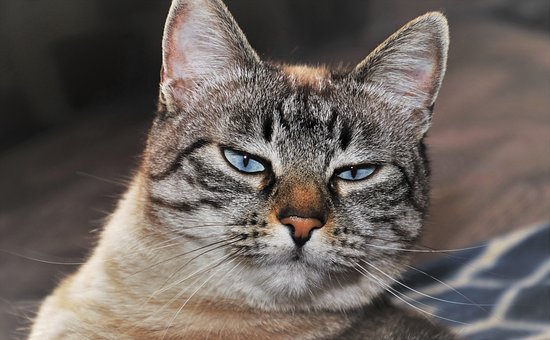 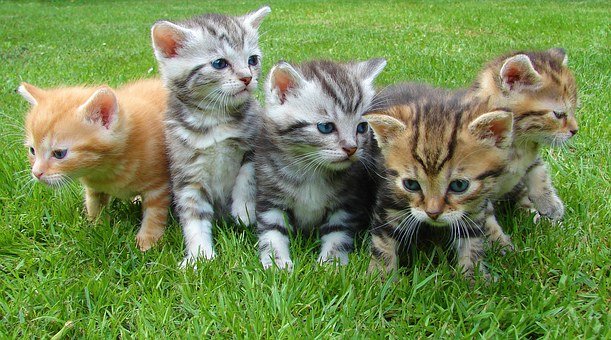 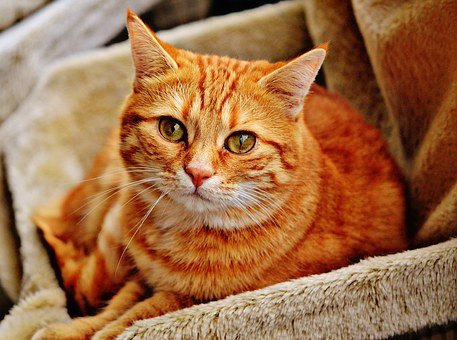 KOCOUR						KOTĚ					KOČKAKOZEL							KŮZLE				KOZABERAN							JEHNĚ				OVCEBÝK							TELE						KRÁVA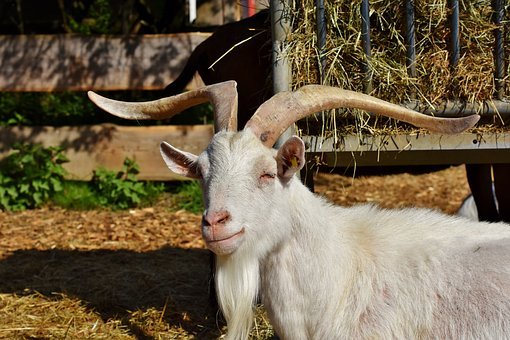 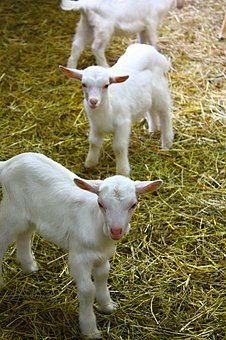 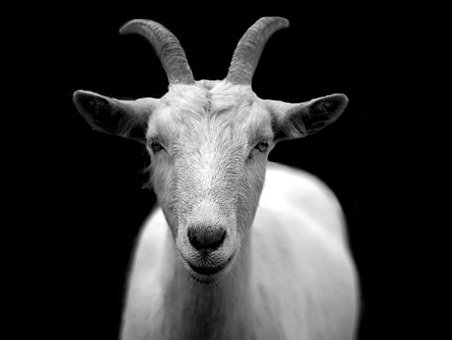 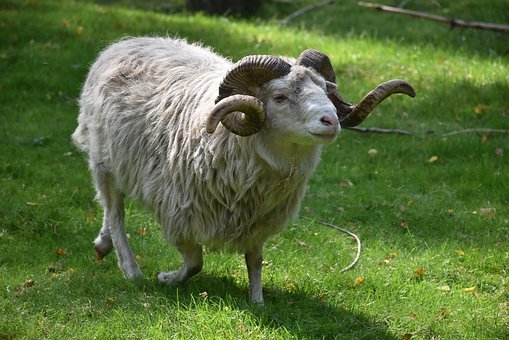 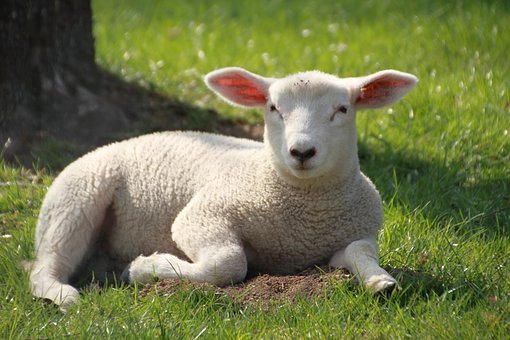 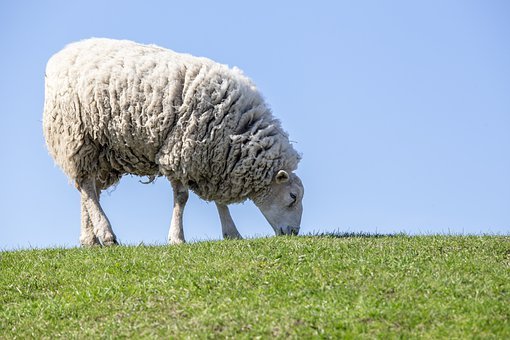 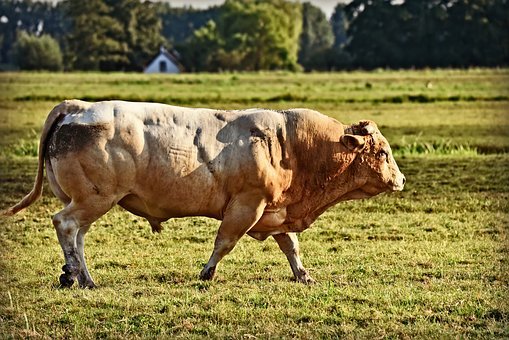 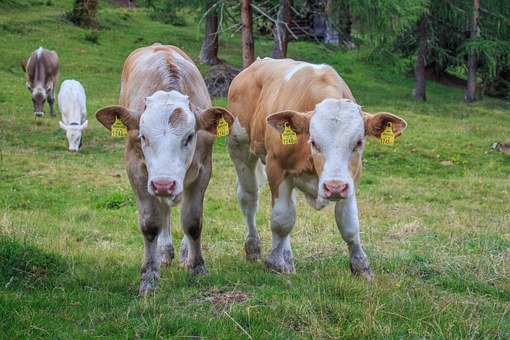 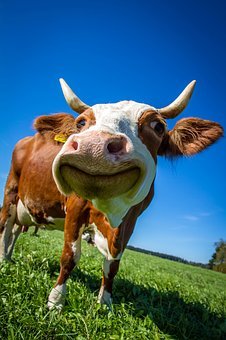 KŮŇ (HŘEBEC)					HŘÍBĚ					KLISNA (KOBYLA)PRASE (VEPŘ)					SELE					PRASNICE (BACHYNĚ)HOUSER					HOUSE					HUSAKAČER						KACHNĚ				KACHNAKROCAN					KRŮTĚ					KRŮTA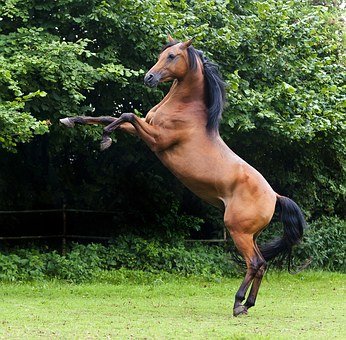 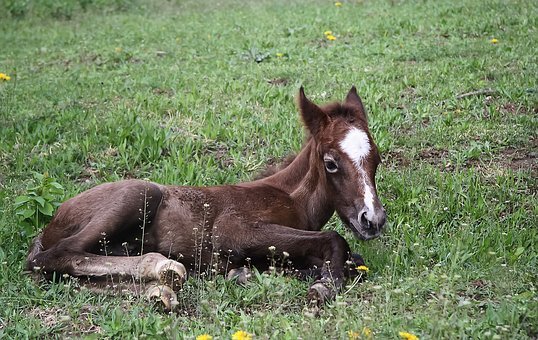 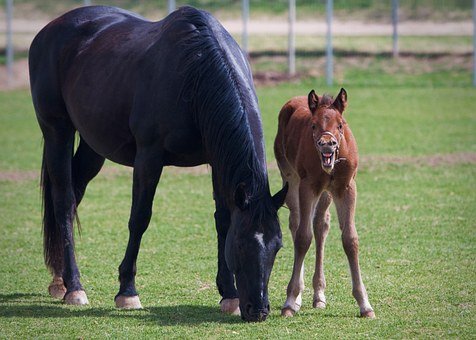 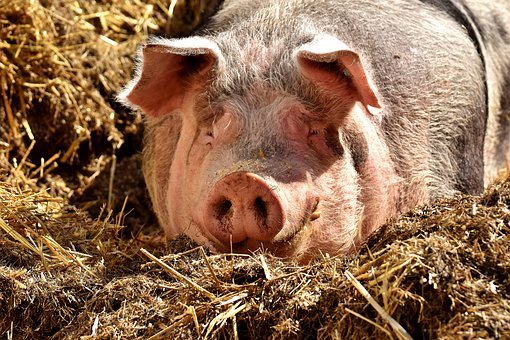 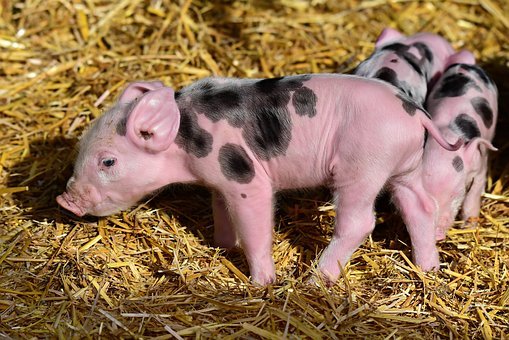 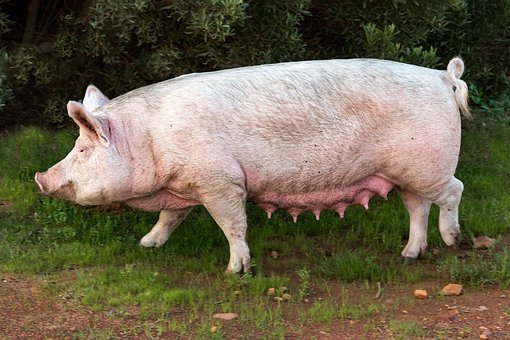 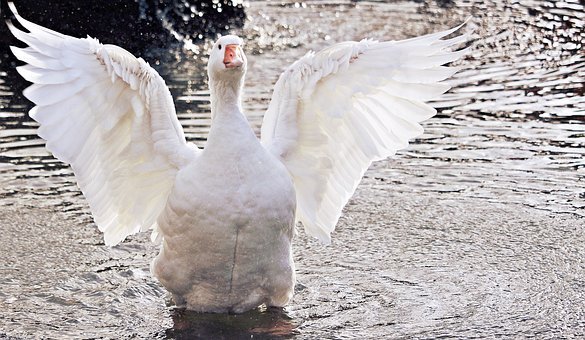 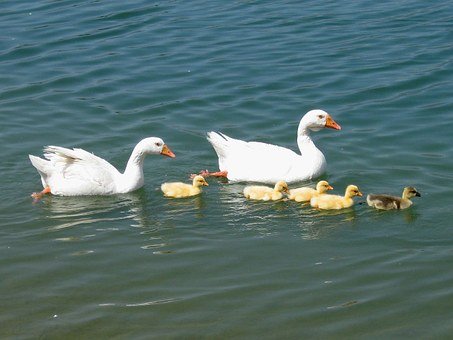 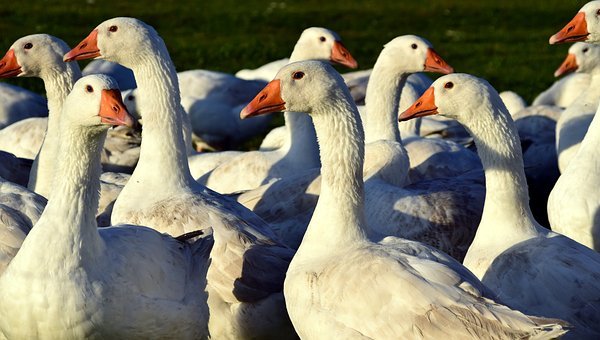 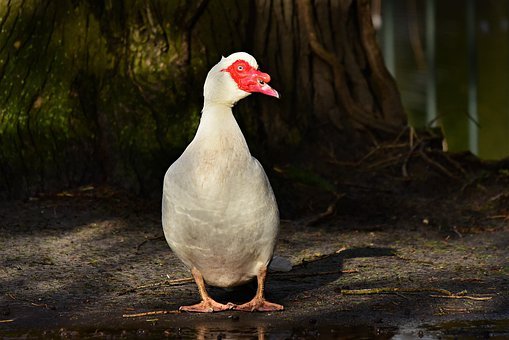 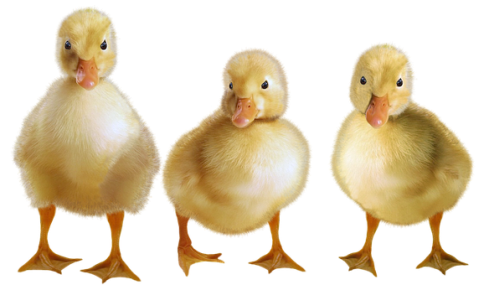 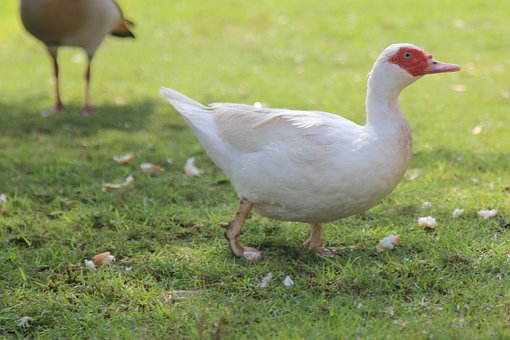 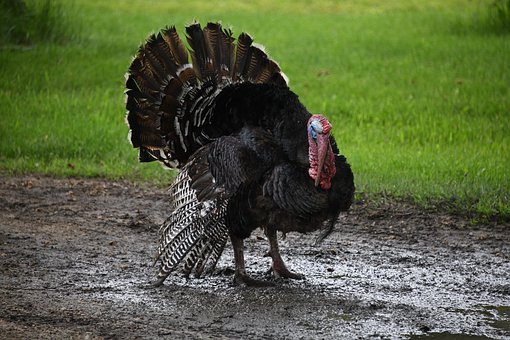 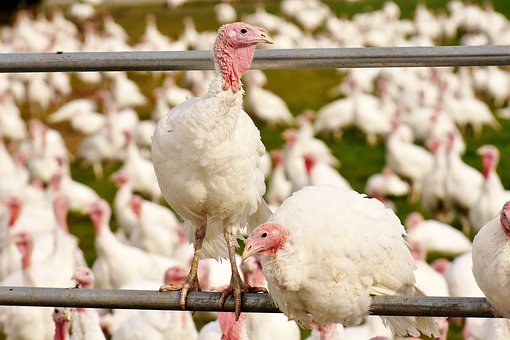 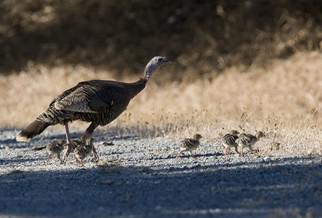 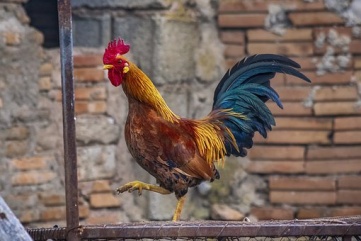 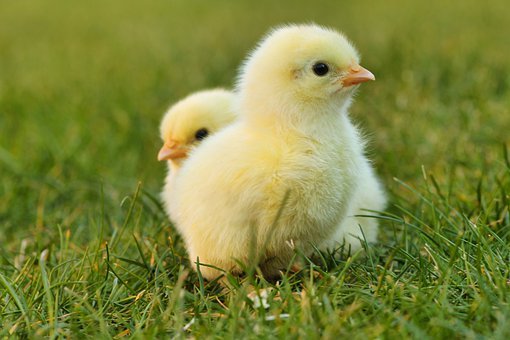 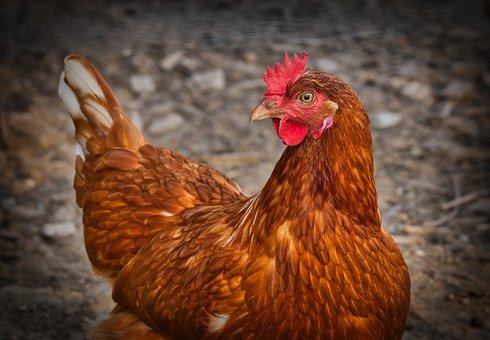 KOHOUT				KUŘE			SLEPICE	5.Děti se mohou naučit písničku ,,Jaro, jaro už je tu.“https://www.youtube.com/watch?v=8hH5TD2wMUoJaro, jaro, jaro už je tu.			Jaro, jaro, zima už je pryč.Jaro, jaro, jaro už je tu.			Jaro, jaro, zima už je pryč.Sníh se mění na sněženky,			Včela ťuká na poupata,slunce sype z peněženky 			vlaštovička od hor chvátá,na zem tisíc zlatých dukátů.			v zobáčku nám nese petrklíč.6.Udělejte si malý pokus:Dítě nejdřív nakreslí květinu a vybarví ji pastelkami (aby se hned nerozpila). Potom květinu vystřihne, lístky ohne dovnitř a vhodí ji do vody (např. miska s vodou). Tak co? Rozkvetla vám kytička? Dejte nám vědět, jak se pokus podařil.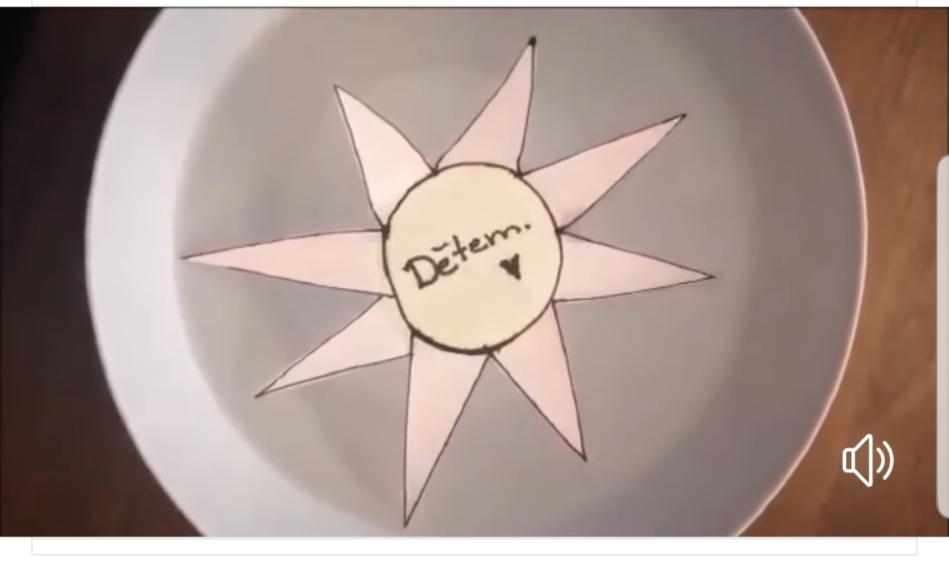 7. Vysejte si s dětmi velikonoční osení. 10 dní před Velikonocemi, to je ten správný čas! A pokud děti sázení baví, udělají nám velkou radost, když do kelímku, misky, květináčku nebo čehokoli, co máte k dispozici, zasadí hrášek, budou o něj pečovat a posléze, až se budeme moci potkat ve školce, svůj výpěstek přinesou a my jej společně přesadíme do záhonu na školní zahradě. 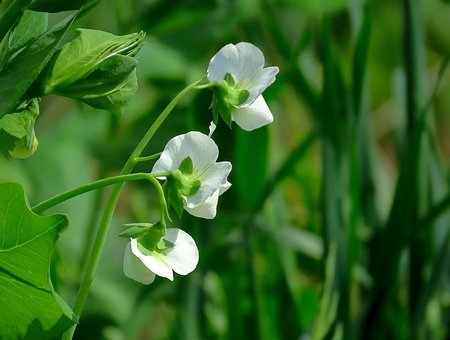 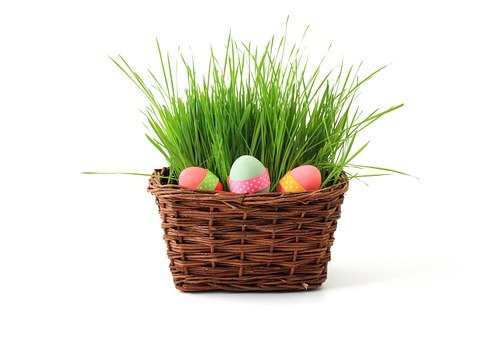 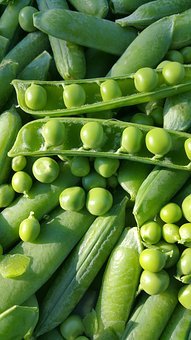 Obrázky použity z www.pixabay.comVelká jarní detektivkaJaro už nám oficiálně začalo, a tak je nejvyšší čas vyrazit ven poznávat jarní přírodu. Poslouchej zvuky, dívej se kolem sebe a zkus najít první posly jara. Obrázky převzaty z pixabay.comPrvní pupenyKočičkySněženky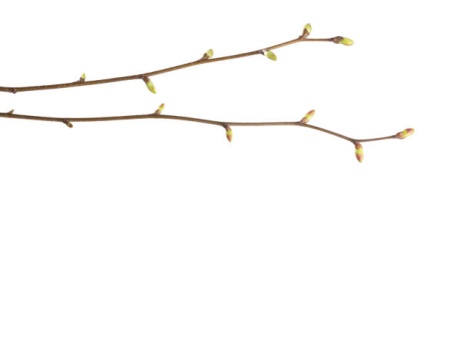 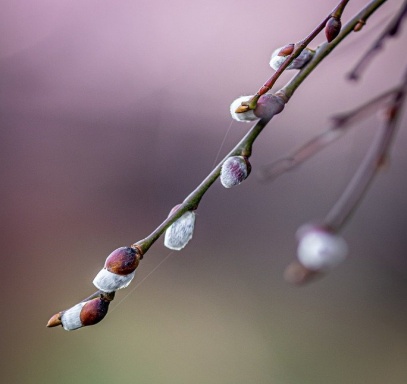 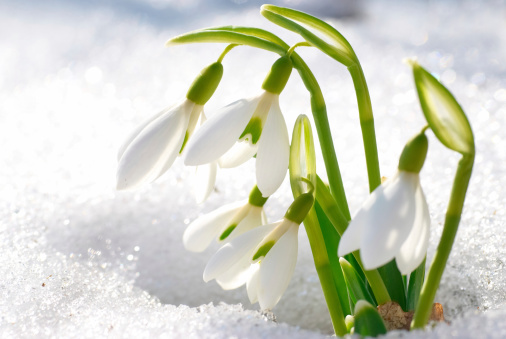 Zlatý déšťRuměniceČáp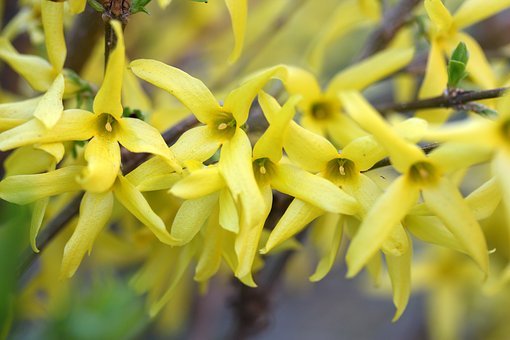 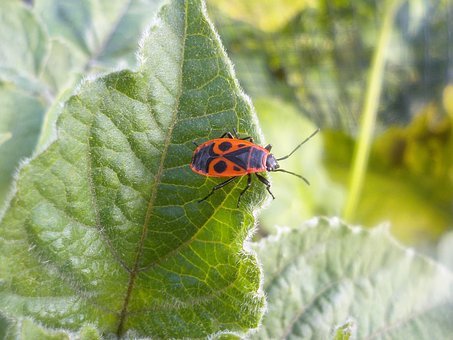 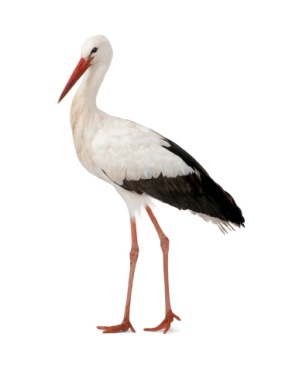 ŽížalaZpěv ptákůZvuk potoka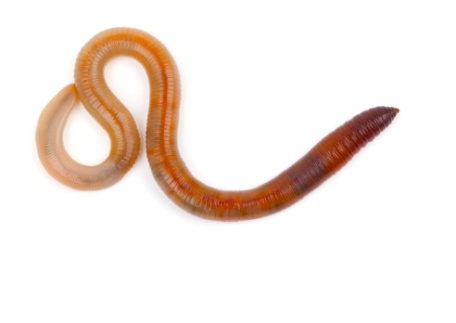 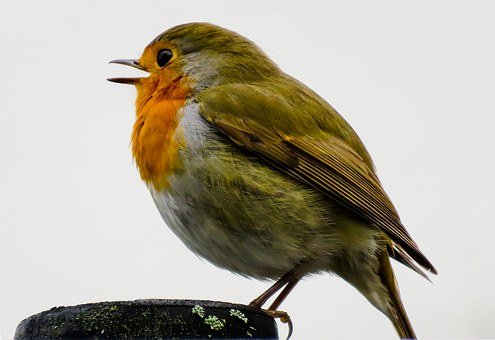 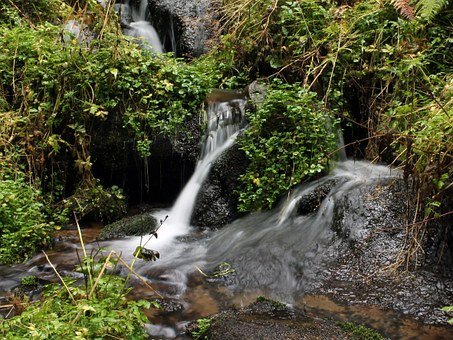 VčelaKáčátkoBledule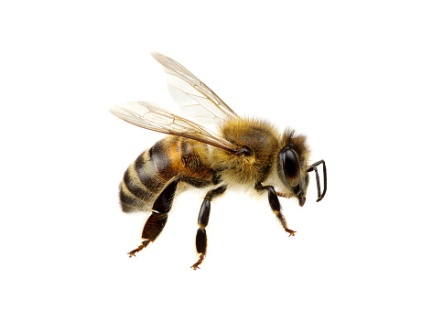 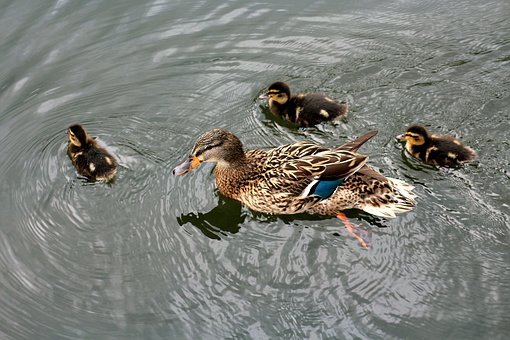 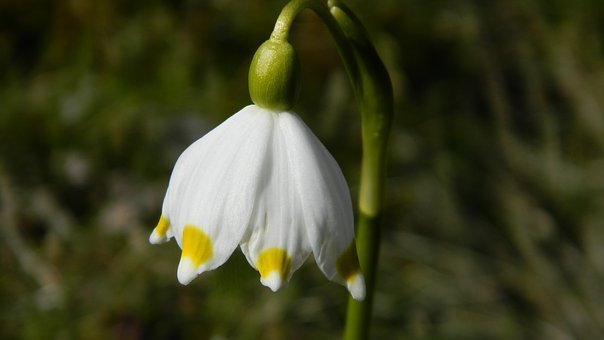 